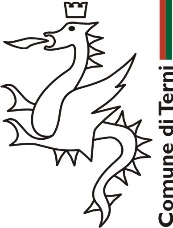 Declaration of renewal of the residence permitForeign citizens residing in Italy are required to present to the Registry Office the renewed residence card. The declaration must be made personally within 60 days from the renewal of residence permit. Who does not present the new residence permit, will be deleted from the Registry Office within 6 months from the expiry date of the residence card.For information call the numbers: 0744.549289 – 0744.549749 – 0744.549965 – 0744.549278Application for permanent residence certificateIf you are a non-EU national and plan to come to Italy for a period exceeding three months, you must apply for a residence permit. If you are planning to come to Italy for short visits, business, tourism or study for a period not exceeding 3 months you are not required to apply for a residence permit.Citizens of the European Union and their family members can move and reside freely in the territory of EU member states, they just need a valid identity document for expatriation issued by their country. The same right is extended to their family members.After living legally and continuously in Italy for more than five years with a temporary residence permit, you can apply for an Italian Permanent Residence Permit. In any case, the continuity of residence must not be interrupted by absences of less than six months a year.The possibility of applying for the residence permit is granted to the following family members:-  Spouse-  Partner who has celebrated, in another EU member State, a recognized and registered union which is equivalent to marriage according to Italian law- Descendants under the age of 21 or dependent (sons and daughters); and those of the spouse or partner, and descendants above the age of 21 in case they are not self-sufficient in their country of residence- Direct relatives (father and mother) in the ascending line and those of the spouse or partnerWhere to apply for permanent residence certificate:Online service – https://www.comune.terni.it/presentazione-richiesteRegistered letter sent to Municipality of Terni - Ufficio Anagrafe - Corso del Popolo 30 - 05100 - TerniE-mail cambiresidenza@comune.terni.it   Certified email (PEC) : comune.terni@postacert.umbria.it